О внесении изменений в постановление Администрации города Когалыма от 24.06.2021 №1304В соответствии с Федеральным законом от 06.10.2003 №131-ФЗ                      «Об общих принципах организации местного самоуправления в Российской Федерации», Уставом города Когалыма:В постановление Администрации города Когалыма от 24.06.2021 №1304 «Об утверждении Положения об организации и осуществлении мероприятий по работе с детьми и молодёжью в городе Когалыме» (далее –постановление) внести следующие изменения: Наименование постановления изложить в следующей редакции: «Об утверждении Положения об организации и осуществлении мероприятий по работе с детьми и молодёжью, участии в реализации молодежной политики в городе Когалыме».В пункте 1 постановления слова «Положение об организации и осуществлении мероприятий по работе с детьми и молодёжью в городе Когалыме» заменить словами «Положение об организации и осуществлении мероприятий по работе с детьми и молодёжью, участии в реализации молодежной политики в городе Когалыме».В приложении к постановлению:слова «Положение об организации и осуществлении мероприятий по работе с детьми и молодёжью в городе Когалыме (далее – Положение)» заменить словами «Положение об организации и осуществлении мероприятий по работе с детьми и молодёжью, участии в реализации молодежной политики в городе Когалыме (далее – Положение)»;Разделы 1, 2 приложения изложить в редакции согласно приложению к настоящему постановлению.В подпункте 3.1.10 пункт 3.1 раздела 3 приложения:-  слова «оказание грантовой поддержки на реализацию социально значимых молодёжных инициатив» заменить словами «оказание поддержки социально значимых молодежных инициатив и проектов»;- дополнить абзацем восемь следующего содержания: «поддержка развития социально значимых молодежных команд, сообществ и объединений с высоким потенциалом развития».2. Контроль за выполнением постановления возложить на первого заместителя главы города Когалыма Р.Я.Ярема.Положение об организации и осуществлении мероприятий по работе с детьми и молодёжью, участии в реализации молодежной политики в городе Когалыме (далее – Положение)  Общие положения1.1. Организация и осуществление мероприятий по работе с детьми и молодёжью, участие в реализации молодежной политики в городе Когалыме осуществляется в соответствии со следующими нормативными правовыми актами: - Конституцией Российской Федерации; - Законом Российской Федерации от 19.04.1991 №1032-1 «О занятости населения в Российской Федерации»;- Федеральным законом от 28.06.1995 №98-ФЗ «О государственной поддержке молодёжных и детских общественных объединений»;- Федеральным законом от 11.08.1995 №135-ФЗ «О благотворительной деятельности и добровольчестве (волонтерстве)»;- Федеральным законом от 24.07.1998 №124-ФЗ «Об основных гарантиях прав ребёнка в Российской Федерации»;- Федеральным законом от 24.06.1999 №120-ФЗ «Об основах системы профилактики безнадзорности и правонарушений несовершеннолетних»;- Федеральным законом от 06.10.2003 №131-ФЗ «Об общих принципах организации местного самоуправления в Российской Федерации»;- Федеральным законом от 29.12.2010 №436-ФЗ «О защите детей от информации, причиняющей вред их здоровью и развитию»; - Федеральным законом от 30.12.2020 №489-ФЗ «О молодёжной политике в Российской Федерации»;- Указом Президента Российской Федерации от 16.09.1992 №1075        «О первоочередных мерах в области государственной молодежной политики»;- Указом Президента Российской Федерации от 07.05.2018 №204          «О национальных целях и стратегических задачах развития Российской Федерации на период до 2024 года»;  - распоряжением Правительства Российской Федерации от 29.11.2014  №2403-р «Об утверждении Основ государственной молодежной политики Российской Федерации на период до 2025 года»;- распоряжением Правительства Российской Федерации от 29.05.2015 №996-р «Об утверждении Стратегии развития воспитания в Российской Федерации на период до 2025 года»;- Законом Ханты-Мансийского автономного округа – Югры от 09.12.2015 №130-оз «О гражданско-патриотическом воспитании в Ханты-Мансийском автономном округе – Югре»;- распоряжением Правительства Ханты-Мансийского автономного округа – Югры от 20.10.2017 №612-рп «О Концепции развития добровольчества (волонтерства) и Межведомственной программе развития добровольчества (волонтерства) в Ханты-Мансийском автономном округе – Югре»;- Уставом города Когалыма;- решениями Думы города Когалыма;- постановлениями и распоряжениями Администрации города Когалыма. 1.2. Основные понятия, используемые в настоящем Положении, применяются в соответствии с действующим законодательством Российской Федерации. 1.3. Функции по организации и осуществлению мероприятий по работе с детьми и молодёжью, реализации молодежной политики осуществляют Управление внутренней политики Администрации города Когалыма, Управление образования Администрации города Когалыма, а также другие структурные подразделения Администрации города Когалыма в рамках своей компетенции. 1.4. Непосредственно мероприятия по работе с детьми и молодёжью, по реализации молодежной политики осуществляют образовательные организации, учреждение, предметом деятельности которого является реализация молодёжной политики в городе Когалыме, учреждения культуры, физической культуры и спорта, учреждения социальной защиты, общественные объединения города Когалыма, иные организации города Когалыма независимо от их организационно-правовых форм во взаимодействии с детско-юношескими, молодёжными объединениями.1.5. Финансовое обеспечение организации и осуществления мероприятий по работе с детьми и молодёжью, реализации молодежной политики в городе Когалыме осуществляется Администрацией города Когалыма за счёт средств бюджета города Когалыма, а также за счёт иных не запрещенных законодательством Российской Федерации источников.Цели и задачиорганизации и осуществления мероприятий по работе с детьми и молодёжью, участия в реализации молодежной политики в городе КогалымеЦелями в сфере организации и осуществления мероприятий по работе с детьми и молодёжью, участия в реализации молодежной политики в городе Когалыме являются:- создание необходимых нормативно-правовых, социально-экономических, социокультурных условий для духовного, физического, социального, познавательного и культурного развития детей и обеспечение основных гарантий прав детей в городе Когалыме, в том числе находящихся в трудной жизненной ситуации и в социально опасном положении;- создание условий для разностороннего развития, самореализации и роста созидательной активности молодёжи, формирование системы нравственных ориентиров, позволяющих противостоять негативным социальным явлениям в молодёжной среде, защита прав и законных интересов молодёжи. 2.2. Задачами в сфере организации и осуществления мероприятий по работе с детьми и молодёжью, участия в реализации молодежной политики в городе Когалыме являются:- нормативно-правовое регулирование и информационное обеспечение организации и осуществления мероприятий по работе с детьми и молодёжью, реализации молодежной политики;- разработка и реализация муниципальных программ по работе с детьми и молодёжью, основным направлениям реализации молодежной политики;- координация деятельности муниципальных учреждений (организаций), работающих с детьми и молодёжью, реализующих молодежную политику;- содействие развитию социально значимых детско-юношеских, молодёжных объединений, движений и инициатив;- создание условий для развития инфраструктуры в сфере организации и осуществления мероприятий по работе с детьми и молодёжью, реализации молодежной политики;- организация межведомственного взаимодействия и сотрудничества, направленных на развитие детей и молодёжи, реализацию молодежной политики;- вовлечение молодёжи в реализацию молодёжной политики на основе сбалансированности интересов личности, молодёжи, общества и государства;- реализация мероприятий (проектов, программ) в сфере работы с детьми и молодёжью, реализации молодежной политики;- организация и осуществление мониторинга реализации молодежной политики в городе Когалыме;- разработка и реализация мер по обеспечению защиты прав и законных интересов молодёжи. 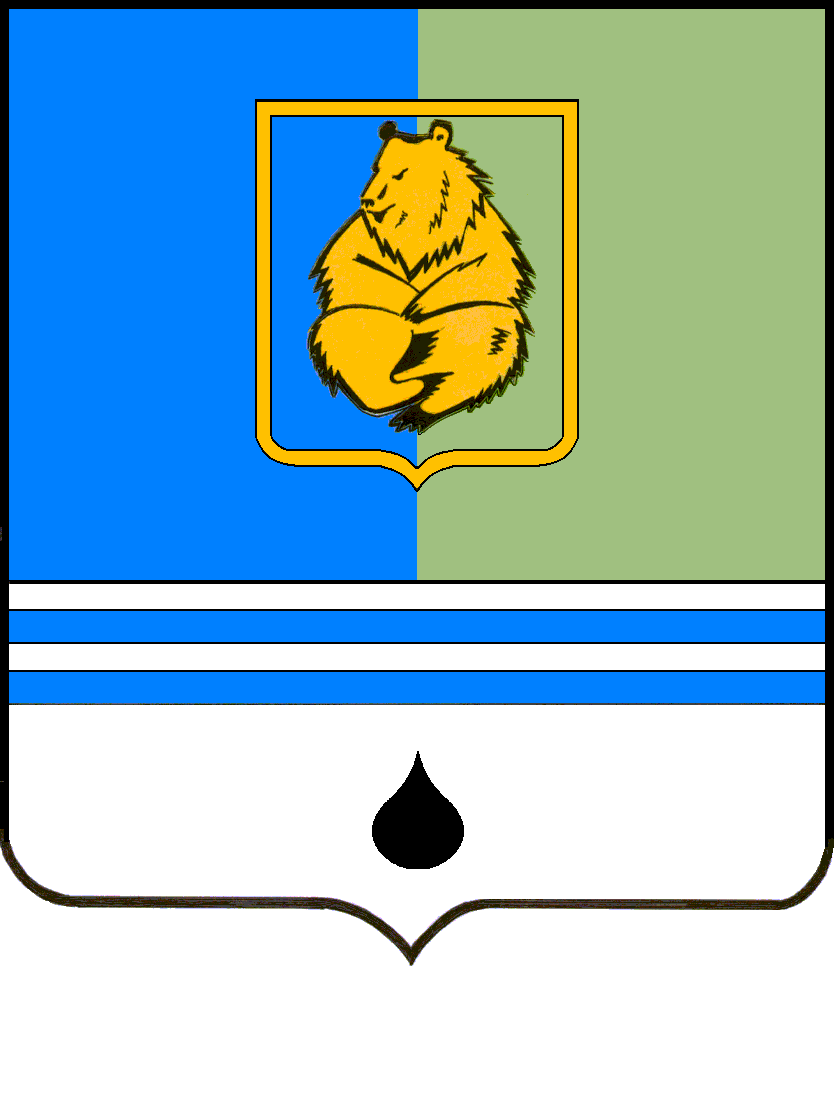 ПОСТАНОВЛЕНИЕАДМИНИСТРАЦИИ ГОРОДА КОГАЛЫМАХанты-Мансийского автономного округа - ЮгрыПОСТАНОВЛЕНИЕАДМИНИСТРАЦИИ ГОРОДА КОГАЛЫМАХанты-Мансийского автономного округа - ЮгрыПОСТАНОВЛЕНИЕАДМИНИСТРАЦИИ ГОРОДА КОГАЛЫМАХанты-Мансийского автономного округа - ЮгрыПОСТАНОВЛЕНИЕАДМИНИСТРАЦИИ ГОРОДА КОГАЛЫМАХанты-Мансийского автономного округа - Югрыот [Дата документа]от [Дата документа]№ [Номер документа]№ [Номер документа]ДОКУМЕНТ ПОДПИСАН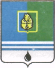 ЭЛЕКТРОННОЙ ПОДПИСЬЮСертификат  [Номер сертификата 1]Владелец [Владелец сертификата 1]Действителен с [ДатаС 1] по [ДатаПо 1]Приложение к постановлению Администрациигорода КогалымаПриложение к постановлению Администрациигорода Когалымаот [Дата документа] № [Номер документа]